ПРОТОКОЛ № _____Доп. Вр.                    в пользу                                           Серия 11-метровых                    в пользу                                            Подпись судьи : _____________________ /_________________________ /ПредупрежденияУдаленияПредставитель принимающей команды: ______________________ / _____________________ Представитель команды гостей: _____________________ / _________________________ Замечания по проведению игры ______________________________________________________________________________________________________________________________________________________________________________________________________________________________________________________________________________________________________________________________________________________________________________________________________________________________________________________________________________________________________________________________Травматические случаи (минута, команда, фамилия, имя, номер, характер повреждения, причины, предварительный диагноз, оказанная помощь): _________________________________________________________________________________________________________________________________________________________________________________________________________________________________________________________________________________________________________________________________________________________________________________________________________________________________________Подпись судьи:   _____________________ / _________________________Представитель команды: ______    __________________  подпись: ___________________    (Фамилия, И.О.)Представитель команды: _________    _____________ __ подпись: ______________________                                                             (Фамилия, И.О.)Лист травматических случаевТравматические случаи (минута, команда, фамилия, имя, номер, характер повреждения, причины, предварительный диагноз, оказанная помощь)_______________________________________________________________________________________________________________________________________________________________________________________________________________________________________________________________________________________________________________________________________________________________________________________________________________________________________________________________________________________________________________________________________________________________________________________________________________________________________________________________________________________________________________________________________________________________________________________________________________________________________________________________________________________________________________________________________________________________________________________________________________________________________________________________________________________________________________________________________________________________________________________________________________________________________________________________________________________________________________________________________________________________________________________________________________________________________________________________________________________________________________Подпись судьи : _________________________ /________________________/ 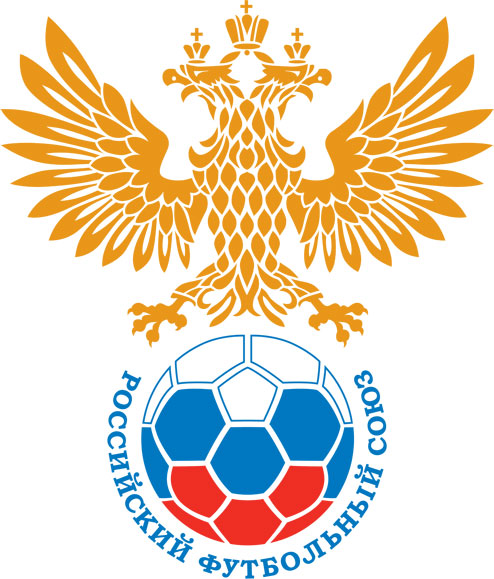 РОССИЙСКИЙ ФУТБОЛЬНЫЙ СОЮЗМАОО СФФ «Центр»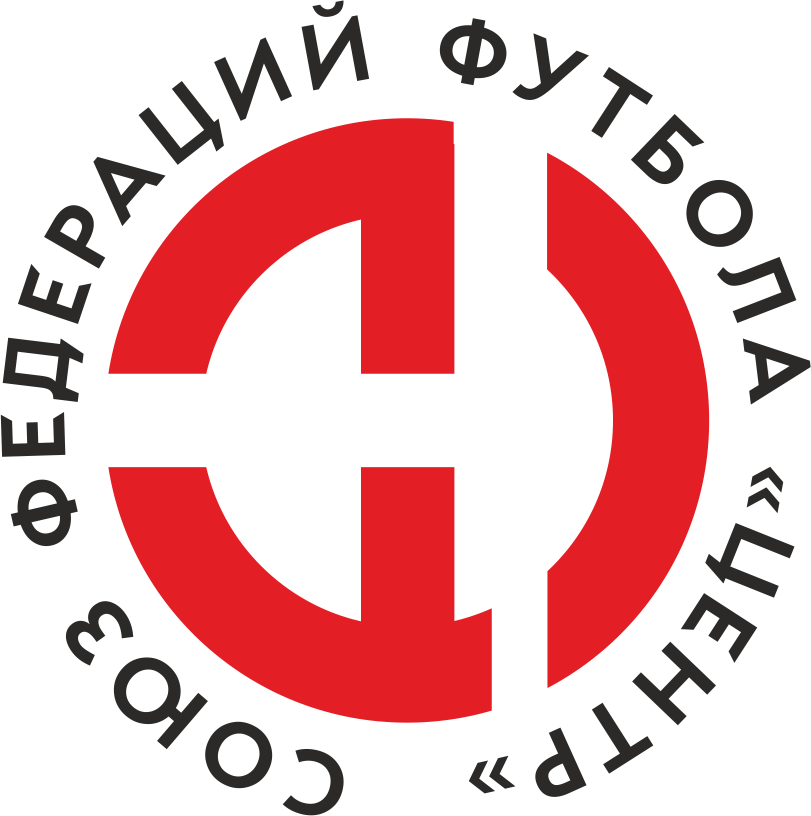    Первенство России по футболу среди команд III дивизиона, зона «Центр» _____ финала Кубка России по футболу среди команд III дивизиона, зона «Центр»Стадион «Анненки» (Калуга)Дата:20 августа 2023Калуга-М (Калуга)Калуга-М (Калуга)Калуга-М (Калуга)Калуга-М (Калуга)Локомотив (Лиски)Локомотив (Лиски)команда хозяевкоманда хозяевкоманда хозяевкоманда хозяевкоманда гостейкоманда гостейНачало:14:00Освещение:ЕстественноеЕстественноеКоличество зрителей:50Результат:0:5в пользуЛокомотив (Лиски)1 тайм:0:3в пользув пользу Локомотив (Лиски)Судья:Злыднев Сергей  (Брянск)кат.1 кат.1 помощник:Сергеев Кирилл (Белгород)кат.2 кат.2 помощник:Полуэктов Ярослав (Белгород)кат.2 кат.Резервный судья:Резервный судья:Седов Максимкат.не указаноИнспектор:Корнеев Александр Викторович (Рязань)Корнеев Александр Викторович (Рязань)Корнеев Александр Викторович (Рязань)Корнеев Александр Викторович (Рязань)Делегат:нетнетнетнетСчетИмя, фамилияКомандаМинута, на которой забит мячМинута, на которой забит мячМинута, на которой забит мячСчетИмя, фамилияКомандаС игрыС 11 метровАвтогол0:1Кирилл ЧечуринЛокомотив (Лиски)150:2Кирилл КолесниковЛокомотив (Лиски)180:3Дмитрий КотовЛокомотив (Лиски)230:4Захар ШуруповЛокомотив (Лиски)590:5Дмитрий КотовЛокомотив (Лиски)82Мин                 Имя, фамилия                          КомандаОснованиеРОССИЙСКИЙ ФУТБОЛЬНЫЙ СОЮЗМАОО СФФ «Центр»РОССИЙСКИЙ ФУТБОЛЬНЫЙ СОЮЗМАОО СФФ «Центр»РОССИЙСКИЙ ФУТБОЛЬНЫЙ СОЮЗМАОО СФФ «Центр»РОССИЙСКИЙ ФУТБОЛЬНЫЙ СОЮЗМАОО СФФ «Центр»РОССИЙСКИЙ ФУТБОЛЬНЫЙ СОЮЗМАОО СФФ «Центр»РОССИЙСКИЙ ФУТБОЛЬНЫЙ СОЮЗМАОО СФФ «Центр»Приложение к протоколу №Приложение к протоколу №Приложение к протоколу №Приложение к протоколу №Дата:20 августа 202320 августа 202320 августа 202320 августа 202320 августа 2023Команда:Команда:Калуга-М (Калуга)Калуга-М (Калуга)Калуга-М (Калуга)Калуга-М (Калуга)Калуга-М (Калуга)Калуга-М (Калуга)Игроки основного составаИгроки основного составаЦвет футболок: Голубые       Цвет гетр: БелыеЦвет футболок: Голубые       Цвет гетр: БелыеЦвет футболок: Голубые       Цвет гетр: БелыеЦвет футболок: Голубые       Цвет гетр: БелыеНЛ – нелюбительНЛОВ – нелюбитель,ограничение возраста НЛ – нелюбительНЛОВ – нелюбитель,ограничение возраста Номер игрокаЗаполняется печатными буквамиЗаполняется печатными буквамиЗаполняется печатными буквамиНЛ – нелюбительНЛОВ – нелюбитель,ограничение возраста НЛ – нелюбительНЛОВ – нелюбитель,ограничение возраста Номер игрокаИмя, фамилияИмя, фамилияИмя, фамилияНЛОВ1Владислав Павлоградский Владислав Павлоградский Владислав Павлоградский 15Алексей Андреев Алексей Андреев Алексей Андреев НЛ5Дмитрий Демин Дмитрий Демин Дмитрий Демин 14Андрей Косенко Андрей Косенко Андрей Косенко НЛ25Денис Романюк Денис Романюк Денис Романюк 24Илья Гришин Илья Гришин Илья Гришин НЛОВ20Андрей Проскура Андрей Проскура Андрей Проскура 10Алексей Харченко Алексей Харченко Алексей Харченко 8Федор Брендак Федор Брендак Федор Брендак 7Роберт Кортяев Роберт Кортяев Роберт Кортяев 77Дмитрий Вебер Дмитрий Вебер Дмитрий Вебер Запасные игроки Запасные игроки Запасные игроки Запасные игроки Запасные игроки Запасные игроки 22Алексей НаумецАлексей НаумецАлексей Наумец30Роман БрейнерРоман БрейнерРоман Брейнер21Михаил БогатыревМихаил БогатыревМихаил Богатырев99Александр ТаратинАлександр ТаратинАлександр Таратин9Вячеслав КисенковВячеслав КисенковВячеслав Кисенков18Семен КатютаСемен КатютаСемен КатютаНЛОВ11Егор ЛипаевЕгор ЛипаевЕгор Липаев40Микаил ТихоновМикаил ТихоновМикаил ТихоновТренерский состав и персонал Тренерский состав и персонал Фамилия, имя, отчествоФамилия, имя, отчествоДолжностьДолжностьТренерский состав и персонал Тренерский состав и персонал 1Евгений Сергеевич ЛосевГлавный тренерГлавный тренерТренерский состав и персонал Тренерский состав и персонал 2Руслан Владимирович НовиковТренерТренер3Николай Сергеевич СидоровТренерТренер4Игорь Семенович ЭлькиндНачальник командыНачальник команды5Максим Юрьевич ПетраковАдминистраторАдминистратор6Андрей Николаевич КотурановВрачВрач7ЗаменаЗаменаВместоВместоВместоВышелВышелВышелВышелМинМинСудья: _________________________Судья: _________________________Судья: _________________________11Дмитрий ВеберДмитрий ВеберДмитрий ВеберВячеслав КисенковВячеслав КисенковВячеслав КисенковВячеслав Кисенков464622Денис РоманюкДенис РоманюкДенис РоманюкМихаил БогатыревМихаил БогатыревМихаил БогатыревМихаил Богатырев4646Подпись Судьи: _________________Подпись Судьи: _________________Подпись Судьи: _________________33Илья ГришинИлья ГришинИлья ГришинАлександр ТаратинАлександр ТаратинАлександр ТаратинАлександр Таратин4646Подпись Судьи: _________________Подпись Судьи: _________________Подпись Судьи: _________________44Роберт КортяевРоберт КортяевРоберт КортяевСемен КатютаСемен КатютаСемен КатютаСемен Катюта464655Алексей АндреевАлексей АндреевАлексей АндреевРоман БрейнерРоман БрейнерРоман БрейнерРоман Брейнер626266Федор БрендакФедор БрендакФедор БрендакЕгор ЛипаевЕгор ЛипаевЕгор ЛипаевЕгор Липаев717177        РОССИЙСКИЙ ФУТБОЛЬНЫЙ СОЮЗМАОО СФФ «Центр»        РОССИЙСКИЙ ФУТБОЛЬНЫЙ СОЮЗМАОО СФФ «Центр»        РОССИЙСКИЙ ФУТБОЛЬНЫЙ СОЮЗМАОО СФФ «Центр»        РОССИЙСКИЙ ФУТБОЛЬНЫЙ СОЮЗМАОО СФФ «Центр»        РОССИЙСКИЙ ФУТБОЛЬНЫЙ СОЮЗМАОО СФФ «Центр»        РОССИЙСКИЙ ФУТБОЛЬНЫЙ СОЮЗМАОО СФФ «Центр»        РОССИЙСКИЙ ФУТБОЛЬНЫЙ СОЮЗМАОО СФФ «Центр»        РОССИЙСКИЙ ФУТБОЛЬНЫЙ СОЮЗМАОО СФФ «Центр»        РОССИЙСКИЙ ФУТБОЛЬНЫЙ СОЮЗМАОО СФФ «Центр»Приложение к протоколу №Приложение к протоколу №Приложение к протоколу №Приложение к протоколу №Приложение к протоколу №Приложение к протоколу №Дата:Дата:20 августа 202320 августа 202320 августа 202320 августа 202320 августа 202320 августа 2023Команда:Команда:Команда:Локомотив (Лиски)Локомотив (Лиски)Локомотив (Лиски)Локомотив (Лиски)Локомотив (Лиски)Локомотив (Лиски)Локомотив (Лиски)Локомотив (Лиски)Локомотив (Лиски)Игроки основного составаИгроки основного составаЦвет футболок: Красные   Цвет гетр:  КрасныеЦвет футболок: Красные   Цвет гетр:  КрасныеЦвет футболок: Красные   Цвет гетр:  КрасныеЦвет футболок: Красные   Цвет гетр:  КрасныеНЛ – нелюбительНЛОВ – нелюбитель,ограничение возрастаНЛ – нелюбительНЛОВ – нелюбитель,ограничение возрастаНомер игрокаЗаполняется печатными буквамиЗаполняется печатными буквамиЗаполняется печатными буквамиНЛ – нелюбительНЛОВ – нелюбитель,ограничение возрастаНЛ – нелюбительНЛОВ – нелюбитель,ограничение возрастаНомер игрокаИмя, фамилияИмя, фамилияИмя, фамилия33Александр Пономарев Александр Пономарев Александр Пономарев 4Артём Сысоев Артём Сысоев Артём Сысоев 17Артём Стручков Артём Стручков Артём Стручков 3Сергей Васильев Сергей Васильев Сергей Васильев 11Андрей Гарманов Андрей Гарманов Андрей Гарманов 19Кирилл Колесников Кирилл Колесников Кирилл Колесников 6Захар Шурупов Захар Шурупов Захар Шурупов 14Сергей Гаврилов Сергей Гаврилов Сергей Гаврилов 22Кирилл Чечурин Кирилл Чечурин Кирилл Чечурин 7Илья Корольков Илья Корольков Илья Корольков 10Дмитрий Котов Дмитрий Котов Дмитрий Котов Запасные игроки Запасные игроки Запасные игроки Запасные игроки Запасные игроки Запасные игроки 43Владислав ДонцовВладислав ДонцовВладислав Донцов5Данила ПлитосДанила ПлитосДанила Плитос2Сергей ХмелевскойСергей ХмелевскойСергей Хмелевской30Артём ЦиммерманАртём ЦиммерманАртём Циммерман21Иван БорсяковИван БорсяковИван БорсяковТренерский состав и персонал Тренерский состав и персонал Фамилия, имя, отчествоФамилия, имя, отчествоДолжностьДолжностьТренерский состав и персонал Тренерский состав и персонал 1Артем Владимирович СтручковГлавный тренерГлавный тренерТренерский состав и персонал Тренерский состав и персонал 2Юрий Иванович РыбниковНачальник командыНачальник команды3Юрий Николаевич Насонов Администратор Администратор4567Замена Замена ВместоВместоВышелМинСудья : ______________________Судья : ______________________11Сергей ГавриловСергей ГавриловАртём Циммерман6222Илья КорольковИлья КорольковИван Борсяков62Подпись Судьи : ______________Подпись Судьи : ______________Подпись Судьи : ______________33Андрей ГармановАндрей ГармановСергей Хмелевской62Подпись Судьи : ______________Подпись Судьи : ______________Подпись Судьи : ______________44Александр ПономаревАлександр ПономаревВладислав Донцов6855Артём СтручковАртём СтручковДанила Плитос686677        РОССИЙСКИЙ ФУТБОЛЬНЫЙ СОЮЗМАОО СФФ «Центр»        РОССИЙСКИЙ ФУТБОЛЬНЫЙ СОЮЗМАОО СФФ «Центр»        РОССИЙСКИЙ ФУТБОЛЬНЫЙ СОЮЗМАОО СФФ «Центр»        РОССИЙСКИЙ ФУТБОЛЬНЫЙ СОЮЗМАОО СФФ «Центр»   Первенство России по футболу среди футбольных команд III дивизиона, зона «Центр» _____ финала Кубка России по футболу среди футбольных команд III дивизиона, зона «Центр»       Приложение к протоколу №Дата:20 августа 2023Калуга-М (Калуга)Локомотив (Лиски)команда хозяевкоманда гостей